大分県産業科学技術センター　技術セミナーカーボンニュートラル実現に向けたLCA環境影響評価について～　中小企業が行うべき取組と評価方法　～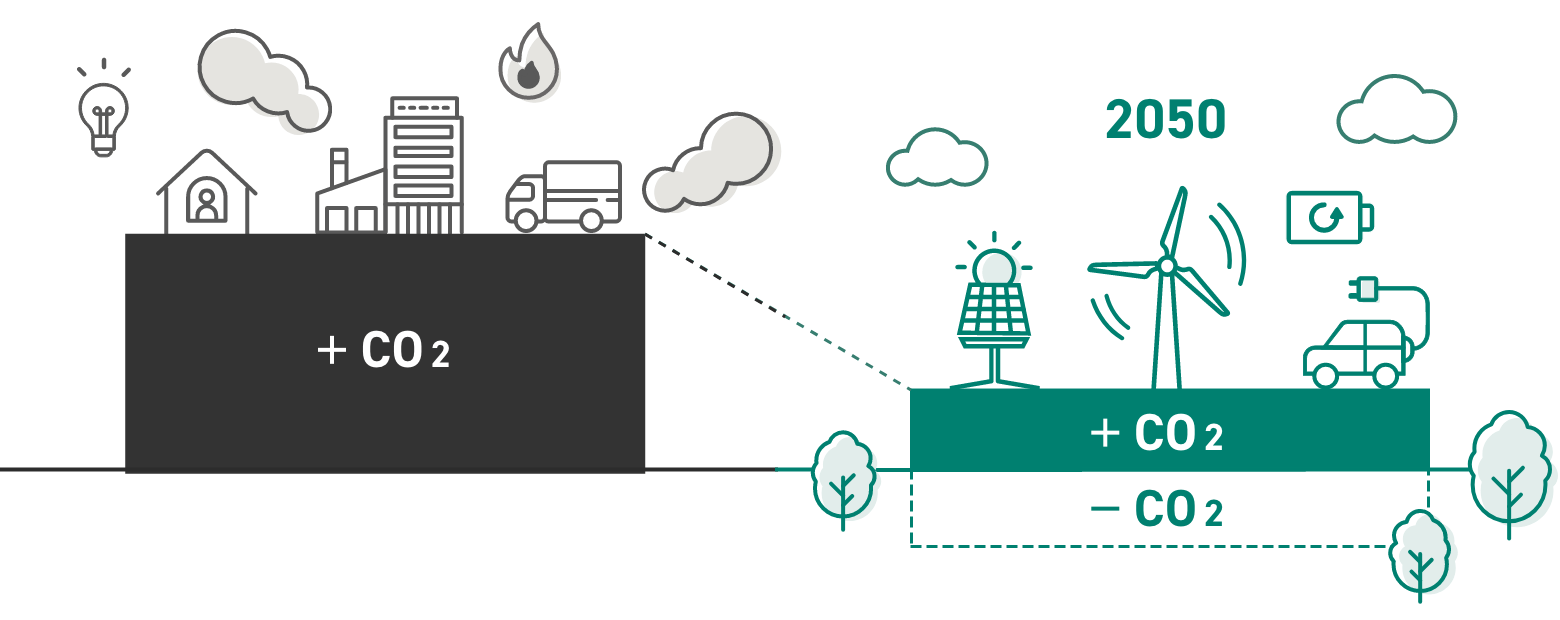 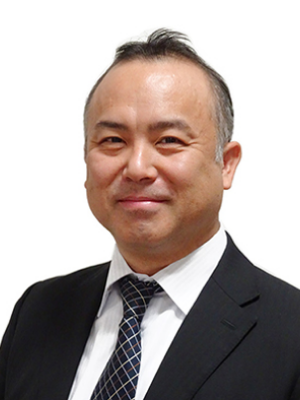 参 加 申 込 書大分県産業科学技術センター　企画連携担当　佐藤 行FAX：097-596-7110 メール：info【@】oita-ri.jp大分県産業科学技術センター　技術セミナーカーボンニュートラル実現に向けたLCA環境影響評価について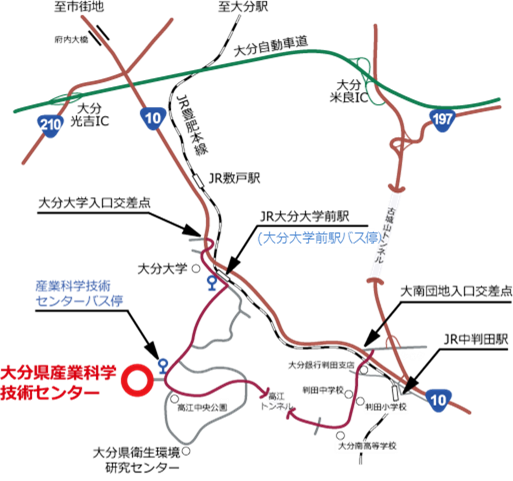 日時：令和5年3月23日（木）15:00～16:20会場：大分県産業科学技術センター多目的ホール大分市高江西1-4361-10ご記入いただきました個人情報は、本セミナーに関するご連絡と、上記で情報発信を希望された方へのお知らせ以外には使用しません。会社名：会社名：会社名：会社名：電話：電話：FAX：FAX：氏名部署名・役職メール産業科学技術センターメールニュースの購読希望される方は○で囲んでください希望希望